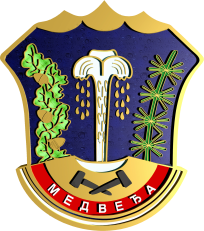 Република СрбијаОПШТИНА МЕДВЕЂА         На основу члана 13. Закона о подстицајима у пољопривреди и руралном развоју(Сл.гласник РС”бр:10/13,142/14,103/2015), Решења Министарства пољопривреде и заштите животне средине о давању предходне сагласности на Програм подршке за спровођење пољопривредне политике  и политике руралног развоја за општину Медвеђа за 2021. годину број: 320-00-04417/2021-09  од: 27.05.2021. године и  Одлуке Општинског већа о усвајању програма подршке за спровођење пољопривредне политике и политике руралног развоја општине Медвеђа  број: 06-32/2021/10 од: 24.06.2021. године,  Председник општине Медвеђа расписује: КОНКУРС ЗА РЕАЛИЗАЦИЈУ ПРОГРАМА ПОДРШКЕ ЗА СПРОВОЂЕЊЕ ПОЉОПРИВРЕДНЕ ПОЛИТИКЕ И ПОЛИТИКЕ РУРАЛНОГ РАЗВОЈА ОПШТИНЕ МЕДВЕЂА У 2021. ГОДИНИ   ПРЕДМЕТ КОНКУРСА:Члан 1.    Oвим Конкурсом утврђују се услови и начин коришћења средстава Програма подршке пољопривредној политици и политици руралног развоја на подручију општине Медвеђа у 2021. години.  Члан 2.За спровођење Програма подршке пољопривредне политике и политике руралног развоја општине Медвеђа у 2021. години, обезбеђена су средства у Одлуци о буџету општине Медвеђа; раздео 5, програм - развој пољопривреде и рурални развој 0101, програмска активност подршка за развој пољопривреде у локалној заједници-0001, економска класификација 451000, функционална класификација 421, позиција 84 у износу од: 3.100.000,00 динара.Члан 3.      Мере подршке пољопривредне политике и политике руралног развоја су: 1. Мере директних плаћања.     Регреси 100.1 у оквиру ове мере подстицајна средства опредељена су за инвестицију   1) 100.1.1. Регрес за репродуктивни материјал ( вештачко осемењавање крава и јуница).       За наведену меру издвојено је 850.000,00 дин.2) . Мере кредитне подршке.100.2. Кредитна подшка. За наведену меру издвојено је : 500.000,00 дин.3. Мере подршке руралном развоју.      Инвестиције у физичка средства пољопривредних газдинства 101. у оквиру ове мере подстицајна средства опредељена су за ивестиције по сектору :Сектор млеко:101.1.1. Набавка квалитетних приплодних грла млечних раса: говеда, оваца,коза.) 101.1.3. Опрема за мужу, хлађење и чување млека на фарми, укључујићи елементе матерјалне инсталације.101.1.4. Машине и опрема за руковање и транспорт чврстог,полутечног и течног стајњака(транспортери за стајњак; уређаји за мешање полутечног и течног стајњака; пумпе за пражњење резервоара, сепаратори за полутечни и течни стајњак, машине за пуњење течног стајњака,специјализоване приколице за транспорт чврстог стајњака укључујући и пратећу опрему за полутечни и течни стајњак.101.1.14. Машине за убирање односно скидање усева.Сектор месо:       5)101.2.1.Набавка квалитетних приплодних грла говеда, оваца, коза и свиња које се користе за производњу меса.       6) 101.2.5. Машине и опрема за складиштење и припрему сточне хране, за храњење и појење животиња(млинови блендери/мешалице за припрему сточне хране; опрема дозатори за концентровану сточну храну; екстрактори; транспортери; микс приколице; и дозатори за кабасту сточну храну; превртачи сена, итд).  7) 101.2.15.Машине за убирање односно скидање усева.Сектор воће и грожђе:   8)101.4.1. Подизање нових или обнављање постојећих (крчење и подизање)      вишегодишњих засада воћака, хмеља и винове лозе,   9)101.4.3. Подизање, набавка и опремање система противградне заштите у воћњацима и вишегодишњим засадима.   10) 101.4.4. Подизање/набавка жичаних ограда око вишегодишњих засада.   11)  101.4.8. Набавка опреме уређаја за сетву садњу и мулчарење(са фолијом)   12) 101.4.16. Набавка опреме за орезивање, дробљење, сечење и уклањање остатка након резидбе воћних врста.    13) 101.4.19. Машине за примарну обраду земљишта.    14) 101.4.20. Машине за допунску обраду земљишта.    15)101.4.21.  Машине за ђубрење земљишта.    16) 101.4.24. Машине за заштиту биља.    17) 101.4.28. Машине, уређаји и опрема за наводњавање усева. Сeктор житарице18) 101.5.1.  Машине за примарну обраду земљишта19) 101.5.2.  Машине за допунску обраду земљишта20) 101.5. 3. Машине за ђубрење земљишта21) 101.5.4.  Машине за сетву22) 101.5.6.  Машине за заштиту биља.23) 101.5.8.  Машине за транспорт. Сектор пчеларство24) 101.6.1. Набавка нових пчелињих друштава;25) 101.6.2. Набавка опреме за пчеларство;26) 101.6.3. Набавка возила и приколица за транспорт пчелињих друштава;       За наведену меру издвојено је: 1.750.000,00 дин.  Члан 4.     Прихватљиви трошкови за мере подстицаја наведених у члану 3. конкурса за реализацију Програма подршке за спровођење пољопривредне политике и политике руралног развоја општине Медвеђа ( у даљем тексту Програм), приказани су у табели 1.- Прихватљиви трошкови.Табела. 1- ПРИХВАТЉИВИ ТРОШКОВИВИСИНА ПОДСТИЦАЈАЧлан 5.     Право на коришћење подстицаја, под условима утврђеним овим конкурсом, остварује се на основу једне пријаве  на Kонкурс за коришћење подстицаја за једну меру, уколико се користе средства за три мере из члана 3. став 1, 2 и 3 овог конкурса подносе се три пријаве.     Висина подстицаја за меру Регреси, се утврђују у проценту од 100% плаћеног износа вештачког осемењавања а висина подстицаја опредељена програмом и конкурсом износи 2.500,00 динара по осемењеном грлу, с тим што је максималан износ повраћаја 25.000,00 динара по једном пољопривредном газдинству а финансираће се само прво осемењавање.     Висина подстицаја за меру Кредитне подршке износи 100% камате за краткорочни наменски кредит за пољопривреду, а до максималног износа од: 25.000,00 дин. по једном пољопривредном газдинству.     Подстицаји се утврђују у проценту од 50% до 60% плаћеног износа реализоване инвестиције, а до максималног износа опредељеног за сваки  сектор или инвестицију у оквиру сектора,  за меру Инвестиције у физичка средства пољопривредних газдинства. Износ подстицаја изражен у процентима зависи од тога да ли је инвестиција набављена од добављача који је у систему ПДВ-а или од добављача који није у систему ПДВ-а тј. нема обавезу исказивања пореза на додату вредност.     Максимум подстицаја за меру Инвестиције у физичка средства пољопривредних газдинства опредељен програмом и конкурсом износи 70.000,00 дин, по једном пољопривредном газдинству, изузев за набавку квалитетних грла говеда где је максимални износ подстицаја по једном газдинству 50.000,00 дин., с тим да висина подстицаја је опредељена и по сектору и за сваку инвестицију у оквиру сектора, такође максимални износ подстицаја за обе мере из члана 3. става 1 и 2 износи: 70.000,00 динара. Сектор млеко:     Максимална вредност подстицаја (повраћаја) за опрему и механизацију у оквиру овог сектора је 60% плаћеног износа реализоване инвестиције умањене за износ средства на име пореза на додату вредност и царине и не може бити већа од: 70.000,00 динара по свакој појединачној инвестицији.         За набавку квалитетних грла говеда подстицај се може остварити за набавку највише 1 (једног) грла. Вредност повраћаја по једном набављеном грлу је 60% плаћеног износа реализоване инвестиције, умањене за износ средства на име пореза на додату вредност и царине и не може бити већа од: 50.000,00  динара по једном грлу.       Уколико подносиоц захтева изврши набавку квалитетног грла од физичког лица регистрованог пољопривредног произвођача који нема обавезу исказивања ПДВ,  вредност подстицаја утврђује се у износу од 50% од укупне вредности реализоване инвестиције.Сектор месо:      Максимална вредност подстицаја (повраћаја) за опрему и механизацију у оквиру овог сектора је 60% плаћеног износа реализоване инвестиције умањене за износ средства на име пореза на додату вредност и царине  и не може бити већа од: 70.000,00 динара по свакој појединачној инвестицији.        За набавку квалитетних грла  оваца и коза, право на подстицај се може остварити за набавку најмање 5 а највише 10 набављених женских грла односно најмање 1 а највише 5 мушких грла, с тим да је  максималан бр. грла оба пола за која се остварује подстицај до: 10 грла оба пола, што се сматра једном инвестицијом. Вредност повраћаја по једном набављеном грлу је 60%  плаћеног износа реализоване инвестиције, умањене за износ средства на име пореза на додату вредност и царине  и не може бити већа од 7.000,00 динара, односно максимално 70.000,00  динара за једну инвестицију.   За набавку квалитетних грла говеда подстицај се може остварити за највише једно грло. Вредност повраћаја по једном набављеном грлу је 60% плаћеног износа реализоване инвестиције, умањене за износ средства на име пореза на додату вредност и царине и не може бити већа од: 50.000,00  динара по једном грлу.    Уколико подносиоц захтева изврши набавку квалитетних грла од физичког лица регистрованог пољопривредног произвођача који нема обавезу исказивања ПДВ,  вредност подстицаја утврђује се у износу од 50% од укупне вредности реализоване инвестиције.Сектор воће грожђе и поврће:Максимална вредност подстицаја ( повраћаја ) за опрему и механизацију у оквиру овог сектора је 60% плаћеног износа реализоване инвестиције умањене за износ средства на име пореза на додату вредност и царине и не може бити већа од: 70.000,00 динара по свакој појединачној инвестицији.  Максимална вредност подстицаја за набавку садног матерјала је 60% плаћеног износа реализоване инвестиције умањене за износ средства на име пореза на додату вредност и царина и не може бити већи од: 70.000,00 динара.     За подизање воћних засада, да је засад подигнут у задњем кварталу 2019. или током  2020 и у 1 и 2. кварталу 2021. године и да  парцела на којој се подиже засад не може бити мања од 0,10 ха за јагодасто и бобичаво воће, односно 0,2 за јабучасто, коштичаво и језграсто воће. Подстицаји се остварују уколико је засад подигнут сертификованим или стандардним садним  матерјалом. Сектор остало биље житарице крмно биље, лековито:Максимална вредност подстицаја ( повраћаја ) је 60% плаћеног износа реализоване инвестиције умањене за износ средства на име пореза на додату вредност и царине и не може бити већа од: 70.000,00 динара по свакој појединачној инвестицији.  Сектор пчеларство: Максимална вредност подстицаја ( повраћаја ) је 60% плаћеног износа реализоване инвестиције умањене за износ средства на име пореза на додату вредност и царине и не може бити већа од: 70.000,00 динара по свакој појединачној инвестицији.   Носиоци газдинства који изврше набавку опреме, механизације од регистрованих занатских радњи и предузетника који нису у систему ПДВ-а и немају обавезу исказивања истог, износ  повраћаја износи ће 50% од укупне вредности инвестиције. ПОДНОСИОЦИ ПРИЈАВАЧлан 6.     Право пријаве на Конкурс имају физичка лица носиоци регистрованих пољопривредних газдинстава  у складу са Правилником о начину и условима уписа и вођења регистра пољопривредних газдинстава, са подручја општине Медвеђа чија се пољопривредна имовина (земљиште, објекти и друге непокретности) налази на подручју општине, која имају пребивалиште или само производњу  на територији општине Медвеђа и да регистровано пољопривредно газдинство има активни статус. ОПШТИ УСЛОВИЧлан 7.     Право на коришћење подстицаја има лице из члана 6. Конкурса ако: Је уписан у Регистар пољопривредних газдинстава у складу са Правилником о начину и условима уписа и вођења регистра пољопривредних газдинстава;Нема евидентираних доспелих неизмирених дуговања према јединици локалне самоуправе, по основу раније остварених подстицаја, субвенција;Kорисник средстава има пребивалиште и производњу или само производњу  на територији општине Медвеђа;Да за предметну инвестицију не користе средства подстицаја по неком другом основу (субвенције, подстицаји, донације, изузев субвеционисаних камата на кредите) односно ако иста инвестиција није предмет другог поступка за коришћење подстицаја. Наменски користи и не отуђи нити да другом лицу на коришћење инвестицију која је предмет захтева у периоду од три година од дана набавке опреме, машина и механизације.У случају када корисник није власник катастарских парцела и објекта који су предмет инвестиције за коју се подноси захтев, неопходно је да на њима има право закупа, односно коришћења на основу уговора закљученог са закуподавцем физичким лицем или министарством надлежним за послове пољопривреде на период закупа, односно коришћења од најмање пет година почев од календарске године за коју се подноси захтев за коришћење подстицаја; Да је као корисник испунио све обавезе из предходних Програма подршке. Да је инвестиција набављена у 2021, 2020 и 2019. Године.  Да је вештачко осемењавање грла извршено-у 2021.год. или у периоду од 1.11. до: 31.12.2020.Уколико је инвестиција набављена купљена у 2019. год а носиоц газдинства није остварио подстицај због исцрпљивања средстава опредељених Програмом за 2019. Има право да конкурише са рачунима за инвестиције набављене у 2019.Добављач и подносиоц захтева не представљају повезана лица.ПОСЕБНИ УСЛОВИЧлан 8.   Млеко : За набавку квалитетних грла говеда подстицај се може остварити за највише       1 грло.Месо: За набавку квалитетних грла  оваца и коза, право на подстицај се може остварити за набавку најмање 5 а највише 10 набављених женских грла односно најмање 1 а највише 5 мушких грла. С тим да максималан бр. грла оба пола за која се остварује подстицај је 10 грла оба пола. Воће грожђе, поврће: за подизање воћних засада да је засад подигнут у задњем кварталу 2019. и у 2020. години , парцела на којој се подиже засад не може бити мања од 0,10 ха за јагодасто и бобичаво воће, односно 0,20 за јабучасто, коштичаво и језграсто воће. Подстицаји се остварују уколико је засад подигнут сертификованим или стандардним матерјалом.Остало биље житарице крмно биље, лековито: Да у структури биљне производње има минимално 0.30 ха под житарицама, крмним или индустриским  биљем.       Предност приликом одобравања средстава имаће носиоци газдинства који нису остварили подстицај у 2020-ој. а извршили су набавку инвестиције тј. поднели су захтев у 2020-ој години. ПОДНОШЕЊЕ ПРИЈАВАЧлан 9.        Подношење пријава тј. захтева за коришћење подстицајних средстава почиње од: _______ године.  Пријаве тј. захтев за подстицаје у складу са овим конкурсом подноси се на Обрасцу-1, 2 и 3. који је одштампан уз овај Kонкурс и чини његов саставни део, заједно са неопходном документацијом доставља се на писарницу општинске управе Медвеђа најкасније до: 01.11.2021. године. Пријаве се могу поднети једном у току трaјања конкурса за сваку меру посебно. Подносиоц пријаве тј. захтева који који изврши накнадну набавку инвестиција неће моћи да преда тј. допуни свој захтев рачунима за накнадне инвестиције, ако је већ поднео захтев тј. пријаву за коришћење подстицаја.         Конкурс ће трајати до наведеног датума или до утрошка програмом опредељених средстава. Изузев за меру инвестиције у физичка средства пољопривредних газдинства Конкурс ће трајати 15. дана од дана објављивања Конкурса.Члан 10.    Образац пријава, за средства подршке  узима се у згради Општинске управе  општине Медвеђа у канцеларији  Одељења за привреду и финансије. Члан 11.     Уз пријаву се обавезно подноси следећа документација:      За меру подршке Регреси из члана 3. став 1 Регрес за репродуктивни материјал  прилаже се:Образац-2 пријава на конкурс;Копија личне карте подносиоца газдинства;Потврду о активном статусу регистрованог пољопривредног газдинства (копија) или извод из регистра пољопривредног газдинства.Картон за вештачко осемењавање крава, издат од стране овлашћеног извршиоца вештачког осемењавања ( копија ); Рачун за вештачко осемењавање. ( копија ); Извод из сточног фонда из РПГ, уколико на картону за вештачко осемењавање нема хид броја.Образац-3 пријава на конкурс;Копија личне карте подносица газдинства;Потврда о активном статусу регистрованог пољопривредног газдинства или извод из регистра пољопривредног газдинства;Копија уговора о кредиту;План отплате кредита издат од банке;Потврда о коришћењу кредита. ( издата од банке).За меру подршке Инвестиције у физичка средства пољопривредних газдинства из члана 3. став 3 подноси се:Образац-1 пријава на конкурс;Подаци о газдинству ( Извод из регистра пољопривредних газдинства, прва страна РПГ.)Копија  картице текућег рачуна банке; Копија педигреа за свако набављено грло или потврда да је грло уписано у главну матичну књигу института за сточарство Београд-Земун, оверена од стране надлежне селекцијске службе ( важи само за инвестиција из члана 3. став 3, тачка 1) и 5);Копија пасоша за свако набављено грло само за инвестиције из члана 3. став 3 тачка 1) и 5);Копија билета (здравственог уверења) само за инвестиција из члана 3. став 3 тачка 1) и 5);Доказ о куповини грла (рачун или  оверен купопродајни уговор), важи само за инвестиције из члана 3. став 3 тачка 1) и 5);Копија рачуна,  фискални или готовински за набављна пчелиња друштва, на име и презиме носиоца газдинства важи само за инвестиције из члана 3. став два тачка 24); Копија декларације садног материјала (важи само за инвестиције из члана 3. став 3 тачка 8);Копија рачуна, фискални или готовински за сертификовани или стандардни садни материјал на име и презиме носиоца газдинства, ( важи само за инвестиције из члана 3. став 3 тачка 8);Копија поседовног листа парцеле на којој се подиже засад (само за инвестиција из члана 3. став 3 тачка 8);Извод из структуре биљне производње, важи само за инвестиције из члана 3. став 3 тачка 8), 18), 19),20), 21),22) и 23)  и став 4 тачка 27. Фискални и готовински рачун или копија рачуна. у колико добављач тј. продавац није у систему ПДВ и не издаје фискалне рачуне уз готовински рачун на име и презиме носиоца газдинства прилаже се извод из банке тј. доказ о извршеном плаћању за набављену механизацију опрему или уређајa намењених  пољопривредној  производњи, важи за инвестиције из члана 3. став 3 тачка: 2) 3), 4), 6), 7),9), 10), 11), 12), 13), 14),15),16), 17) ,18),19), 20), 21), 22), 23), 25) и 26). Копија гарантног листа за набављену: машину, опрему или уређај  за коју је предвиђено  постојање истог, важи за инвестиције из члана 3. став 3 тачка: 2) 3), 4), 6), 7),9), 10), 11), 12), 13), 14),15),16), 17) ,18),19), 20), 21), 22), 23), 25) и 26).Члан.12    Носиоц газдинства / подносиоц захтева није у обавези да поднесе докумета из Члана 11. став 1 тачка 3 Потврда о активном статусу , став 1 тачка 6. извод из  Извод из структуре биљне производње. по (ЗУП-‘Сл.гласник РС Бр.18/2016) . Комисија је у обавези да службено затражи наведена документа од надлежне институције.                 Члан. 13           Комисија врши администреативну обраду захтева, провером података из захтева,                        документације приложене уз захтев и службених евиденција.ПОСТУПАК СПРОВОЂЕЊА КОНКУРСАЧлан 14.           Истовремено са расписивањем конкурса Председник општине Медвеђа доноси решење о именовању Комисије за спровођење Kонкурса за контролу реализацију и спровођење административне процедуре, Програма подршке за спровођење пољопривредне политике и политике руралног развоја општине Медвеђа  у 2021 години.          Задаци комисије из става 1. овог члана су:разматра сваку поднету пријаву,проверава исправност поднете документације,проверава тачност података наведених у пријави,оцењује  испуњеност услова за сваког потенцијалног корисника,сачињава предлог за доделу средстава и доставља председнику општине,прати  испуњавање уговорних обавеза корисника и предлаже потребне мере,врши контролу реализоване инвестиције на лицу места.Члан 15.Корисник средстава дужан је да:За предметну инвестицију за коју је остварио подстицај користи у складу са предвиђеном наменом;Предметну инвестицију за коју је остварио подстицај не отуђи и не даје другим лицима у закуп, у року од 3 година од дана исплате подстицаја;Омогући вршење контроле на лицу места од стране Комисије за спровођење конкурса у року од три година од дана исплате подстицаја;Да чува оргиналну конкурсну документацију и да је прикаже комисији на увид.  Члан 16.      Након што комисија утврди да је пријава уредна и да су испуњени сви услови, сачињава предлог одлуке, за доделу средстава кандидату који  доставља председнику општине ради доношења одлуке о додели средстава и потписивања уговора о међусобним правима и обавезама са корисником.  Члан 17.        Одобравање средства вршиће се по редоследу подношења захтева који су потпуни тј. садрже сву пратећу документацију која се прилаже уз захтев а до висине опредељених  средстава за сваку меру подршке.             Приликом разматрања пријава предност у 2021. ће имати носиоци газдинства који нису у 2020 остварили подстицај а извршили су набавку инвестиције.Члан 18.       Приликом разматрања приспелих пријава, уколико комисија установи да је поднета документација непотпуна, комисија ће позвати кандидате са непотпуном документацијом да у року од седам дана од пријема обавештења изврше допуну документације.            Уколико кандидат у наведеном року не изврши допуну документације, сматраће се да је одустао од пријаве на конкурс.            Пријаве које су неблаговремено поднете до датума предвиђеним за поједине мере подршке, неће бити разматране.             Пријаве из става 3. овог члана, комисија ће одбацити закључком.Члан 19.Постицаји се исплаћују на наменски рачун корисника подстицаја отворен код пословне банке и то до износа финансијских средстава који је утврђени Програмом и конкурсом.. Право на подстицај остварује се на  основу захтева корисника  подстицаја у  2021. години,  а исплата се врши по редоследу подношења захтева. Захтеви се одобравају до висине расположивих средстава из Програма. Захтеви који се поднесу после исцрпљивања средстава за поједине активности из Програма се одбацују.Члан 20.       Конкурс објавити на огласниј табли општине Медвеђа, сајту општине Медвеђа и Радио Медвеђa, а ступа на снагу од дана оглашавања на огласној табли општине Медвеђа. Број: 03-320-4/2021/3 од: ______.  године.                                                                                                            ПРЕДСЕДНИК                                                                                                     ОПШТИНЕ МЕДВЕЂА                                                                                               ___________________________                                                                                                          Др Небојша Арсић  ОПШТИНА МЕДВЕЂА, Краља Милана 48, Медвеђа 16240, СрбијаТел :  +381 16 891 138  Факс: +381 16 891 106Е-mail: kabinet@medvedja.org.rs  WEB: www.medvedja.org.rs Мере/секторВрсте прихватљивих трошковаРегреситрошкови вештачког осемењавања крава и јуницакредитна подршка.МлекоНабавка квалитетних приплодних грла млечних раса: говеда,оваца,коза.Опрема за мужу, хлађење и чување млека на фарми, укључујићи елементе матерјалне инсталације.Машине и опрема за руковање и транспорт чврстог,полутечног и течног стајњака(транспортери за стајњак; уређаји за мешање полутечног и течног стајњака; пумпе за пражњење резервоара, сепаратори за полутечни и течни стајњак, машине за пуњење течног стајњака,специјализоване приколице за транспорт чврстог стајњака укључујући и пратећу опрему за полутечни и течни стајњак. Машине за убирање односно скидање усеваМесоНабавка квалитетних приплодних грла говеда, оваца, коза и свиња које се користе за производњу меса. Машине и опрема за складиштење и припрему сточне хране, за храњење и појење животиња(млинови блендери/мешалице за припрему сточне хране; опрема дозатори за концентровану сточну храну; екстрактори; транспортери; микс приколице; и дозатори за кабасту сточну храну; превртачи сена, итд).Машине за убирање односно скидање усева.Воће и грожђеПодизање нових или обнављање постојећих (крчење и подизање)      вишегодишњих засада воћака, хмеља и винове лозе,Подизање, набавка и опремање система противградне застите у воћњацима и вишегодишњим засадима.Подизање/набавка жичаних ограда око вишегодишњих засада.Набавка опреме уређаја за сетву садњу и мулчарење(са фолијом)Набавка опреме за орезивање, дробљење,сечење и уклањање остатка након резидбе воћних врста.Машине за примарну обраду земљишта.Машине за допунску обраду земљишта.Машине за ђубрење земљишта.Машине за заштиту биља.Машине, уређаји и опрема за наводњавање усева.ЖитарицеМашине за примарну обраду земљиштаМашине за допунску обраду земљиштаМашине за ђубрење земљишта. Машине за сетвуМашине за заштиту биља.Машине за транспорт.ПчеларствоНабавка нових пчелињих друштава.Набавка опреме за пчеларство: кошнице, центрифуге, електрични отклапач саћа, каде за отклапање саћа, Електричне пумпе и пунилице за мед, Канте и бурад за мед, цистерне за мед, сушара за полен и стресач пчела. Топионици за восак;Набавка возила и приколица за транспорт пчелињих друштва.